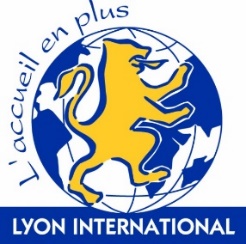 Samedi 3 février 2018 à partir de 19h30        ETRLYON INTERNATIONAL vous invite à sa prochaine soirée, dans une ambiance COUNTRY de musique, de danses, en compagnie des adhérents de notre association qui partagent tous le souhait de vous rencontrer et mieux vous connaître	lors d’invitations « à la maison »	Ce sont 20 danseurs de « COUNTRY PASSION » qui animeront cette soirée et vous initieront aux danses en ligne, à deux ou en quadrille sur cette musique qui a quitté les côtes irlandaises pour prospérer dans les APpalaches aux USA lors des grandes migrations !Nous vous attendons nombreux !  Salle Jean Couty, 1 rue de la Pépinière Royale Lyon ( à 50m de la sortie du métro)- métro Gorge de Loup -  Parking-relais TCL - fermé à minuit /accessible avec un ticket-TCL oblitéré du jour 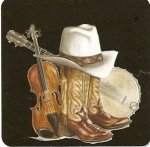 Nous vous invitons à porter un signe ou accessoire vestimentaire « country ». Cependant les attelages et chevaux sont déconseillés !Un buffet froid et chaud, des consommations, seront servis au cours de la soirée !INSCRIPTION :  à l'aide du coupon-réponse ci-joint avant le 25 janvier 2018PARTICIPATION AUX FRAIS : 20 € /PERSONNE  Bien cordialement 		                                  Le Comité d’animation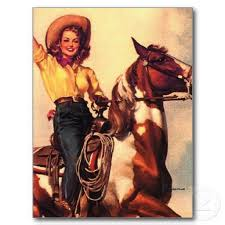 Inscription et paiement ci-dessous																					ETR	       INSCRIPTION OBLIGATOIRE AVANT LE 25 JANVIER 2018       pour la SOIREE COUNTRY DU SAMEDI 3 FEVRIER 2018 							  2 possibilités sont proposées :1 – de préférence – INSCRIPTION ET PAIEMENT EN LIGNE :        http://www.lyon-international.org/?p=4586  				Vous pourrez imprimer un billet d’entrée qui sera à présenter à l’entrée de la salle.Si la billetterie affiche «complet» vous pouvez néanmoins appeler le secrétariat de l’association au 04 78 30 59 37 qui pourra peut-être vous trouver une solution.ou 		2 – en vous présentant directement à notre bureau, aux heures d’ouverture et sur présentation du COUPON REPONSE ci-dessous, pour un paiement ”en CASH”  INSCRIPTION à la soiree country du Samedi 3 fevrier 2018Nom…………………………… ……….. Prénom…………………………Nationalité: ……………………e.mail………………………………….………………………Tél : ………………………………………………Nom …………………………… ……….. Prénom……………………………Nationalité: …………………e.mail………………………………….……………………Tél : …………………………………………………Nom …………………………… ……….. Prénom……………………………Nationalité: …………………e.mail………………………………….……………………Tél : …………………………………………………- Nbre de pers : ……..     x 20 €  = ...………..  €horaires d’ouverture du bureau :  lundi- mercredi- jeudi- 12  h – 18 H  - mardi 15 h  – 18 h
fermé les vendredi- samedi et dimancheLYON INTERNATIONAL 7, RUE MAJOR MARTIN 69001 LYON TEL 04 78 30 59 37